“IF WE ADD ANY OTHER EVENT OR MORE PRACTICE DAY’S I’LL LET YOU ALL KNOW”Boy’s Basketball ScheduleJune 2023This The Flint Summer League THIS IS FOR THE FLINT LEAGUE SO PLEASE PAY ATTENTION TO THE LOCATIONS AND TIMES FELLAS WE PLAY IN 2 DIFFERENT GYMS.FOR THIS LEAGUE I’M ASKING THE PLAYERS TO HAVE PARENTS PLAN TO BRING THEM TO THIS EVENTS, WE WON’T HAVE A SCHOOL BUS FOR THIS LEAGUE. ME & COACH COURTNEY WILL CARRY SOME PLAYERS BUT PLAYERS MUST HAVE TRANSPORTATION AS WELL. WE WILL LEAVE FROM THE SCHOOL AND BRING EVERYONE BACK TO THE SCHOOL WHEN WE RETURN. THANK YOU IN ADVANCE.GAMES WILL BE @ FLINT HS- 1420 W. 12th Flint, MI.AND @ NEW STANDARD ACADEMY – 2040 W. Carpenter Rd, Flint MI.“ALSO THE NORTHWOOD & SVSU CAMP WILL COST EACH PLAYER $20 TO COVER TEAM FEE SCHOOL NOT SPONSORING THESE TWO EVENTS.”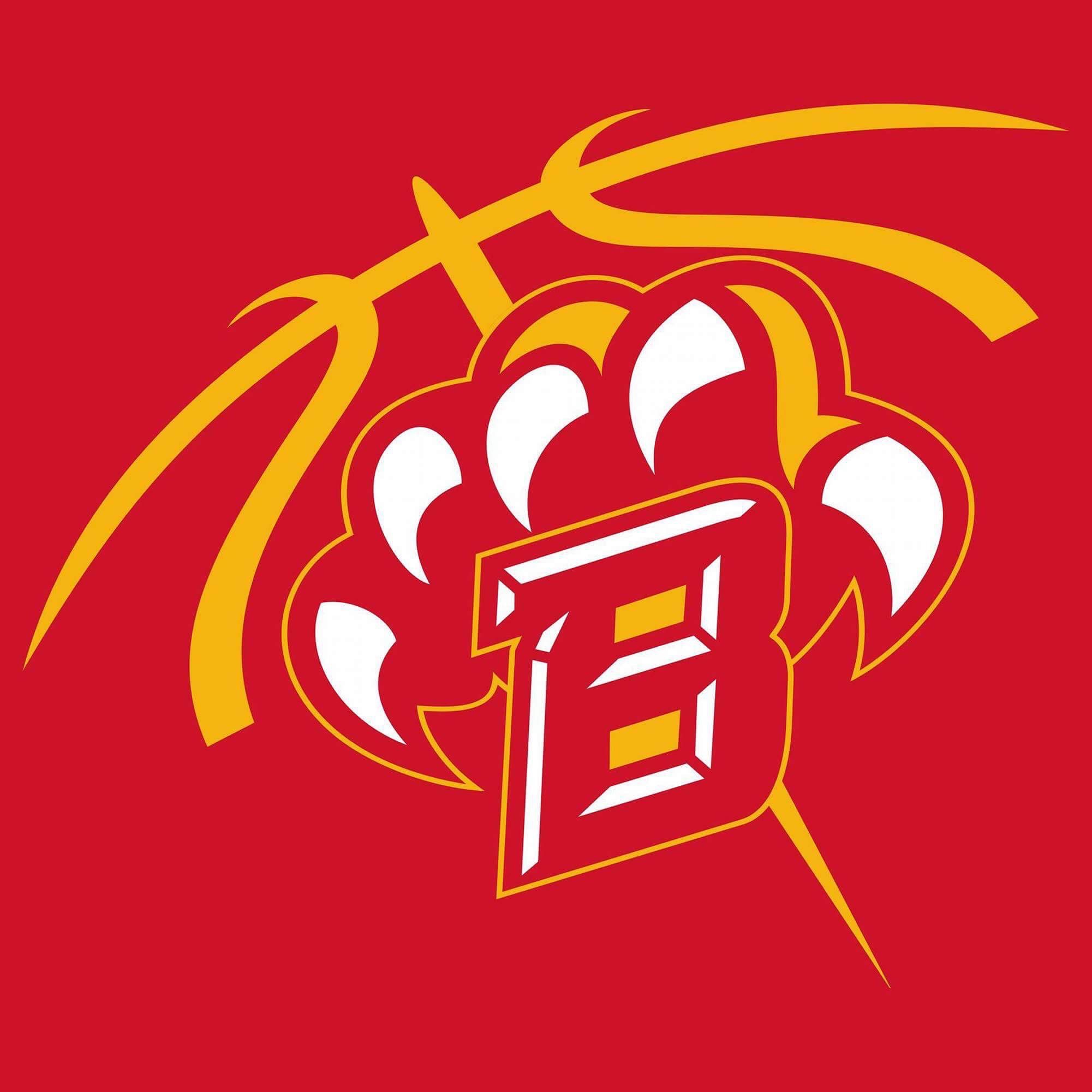 12345678910TEAM PRACTICE @ THE MIDDLE SCHOOL FROM 4:00PM TO 5:00PMFLINT LEAGUE GAME @ FLINT HS – 4:00pm vs Imlay City & 6:00pm vs Saginaw HighTEAM CAMP @ NORTHWOOD UNIV. TBA?TEAM GOLF OUTING!11121314151617FLINT LEAGUE GAME @ NEW STANDARD HS – 6:00pm vs East Kentwood HS & 8:00pm vs Lansing SextonFLINT LEAGUE GAME @ FLINT HS – 4:00pm vs Beecher & 7:00pm vs Wayne Memorial HSTEAM CAMP @ BCAM @ GVSUTBA?18192021222324HAPPY FATHERS DAYTEAM SCRIMMAGE @ CASS TECH HS 11:00am to 4:00pmFLINT LEAGUE GAME @ NEW STANDARD HS – 3:00pm vs Fenton & 5:00pm vs International Academy HS252627282930SVSU TEAM CAMP TBA?FLINT LEAGUE GAME @ NEW STANDARD HS – 3:30pm vs Heritage & 5:30pm vs Carmen Ainsworth HS